a) Reliez pour retrouver l’ordre chronologique. Complétez.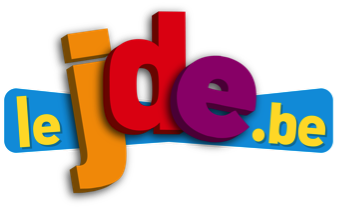 b) La journée divisée en trois parties égales. Une même signification, trois symboles successifs... Coloriez la succession correcte de ces symboles.c) Les manifestations ont abouti à l’adoption du fractionnement « idéal » d’une journée de 24 h. Complétez le graphique.a) Complétez les définitions.« Une ferme aquaponique est une ferme qui combine aquaculture et hydroponie. »Qu’est-ce que l’aquaculture ? ..............................................................................................................................................................................................................................................Qu’est-ce que l’hydroponie ? ...............................................................................................................................................................................................................................................b) Répondez.1. Dans quelle ville se trouve cette ferme ? ................................................................2. À quel endroit ? ................................................................3. Que cultive-t-on dans les jardins ? ................................................................4. Que cultive-t-on dans les serres ? ................................................................ et ................................................................5. Qu’élève-t-on dans les serres ? ................................................................c) Répondez.« Ferme durable », pour polluer le moins possible et économiser les ressources naturelles.Trouvez 4 actions ...1. Pour lutter contre les maladies et les insectes ? .........................................................................2. Pour nourrir les poissons ? ..................................................................................................3. Pour chauffer les serres et l’eau ? ...............................................................................................4. Pour son alimentation en eau ? ..................................................................................................d) Des mesures. Répondez, tracez. Utilisez éventuellement l’abaque.1. Cette ferme a une superficie de 4000 m² ou ............... ares ou ............... hectare.Coloriez et associez les drapeaux aux pays et retrouvez les titres des articles.a) Coloriez d’une même couleur les deux bandelettes qui constituent un titre (travaillez sans le JDE, confrontez vos réponses et corrigez avec le JDE). Récrivez les titres reconstitués. b) Parmi les articles des pages 1 à 5, quel est celui qui vous a le plus intéressé ?.....................................................................................................................................................Écrivez pourquoi en une ou deux phrases correctes...................................................................................................................................................................................................................................................................................................Développez le sujet de cet article en quelques phrases correctement construites.......................................................................................................................................................................................................................................................................................................................................................................................................................................................................................................................................................................................................................................................................................................................................................................................................................................................................................................ÉvénementsOrdreDatesDes manifestations sont mises sur pied en Belgique, en France, en Allemagne, en Autriche,...••1..................................La loi sur la journée de travail de 8 heures est adoptée en Belgique.••2..................................À Chicago, les travailleurs manifestent pour réclamer des journées de travail plus courtes.••3..................................La loi sur la journée de travail de 8 heures est adoptée en France.••4..................................D’abordEnsuiteEnfinUn triangleLe muguetLa fleur d’églantineUn triangleLa fleur d’églantineLe muguetLe muguetLa fleur d’églantineLe triangle2. Supposons des formes différentes. Quelles pourraient être leurs dimensions si la ferme était...3. Représentez cette ferme à l’échelle si elle était le rectangle que vous avez choisi.Échelle :  ... un rectangle(non carré) ?Longueur = ................... mLargeur = ................... m3. Représentez cette ferme à l’échelle si elle était le rectangle que vous avez choisi.Échelle :  ... un triangle ?Base = ................... mHauteur = ................... m3. Représentez cette ferme à l’échelle si elle était le rectangle que vous avez choisi.Échelle :  !!!   ... un carré ?Cô = ................... m3. Représentez cette ferme à l’échelle si elle était le rectangle que vous avez choisi.Échelle :  DrapeauxPaysTitres des articles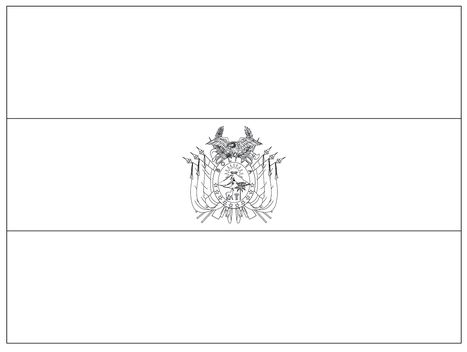 ••Afghanistan...................................................................................................................................................................................................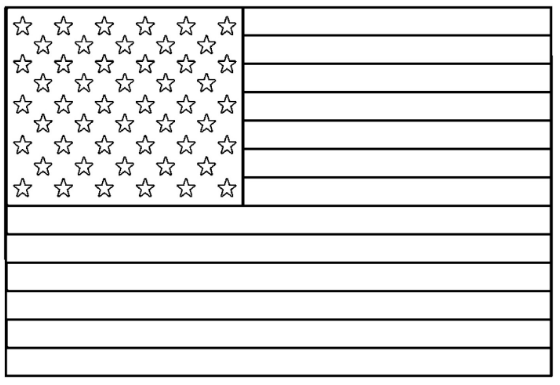 ••Allemagne...................................................................................................................................................................................................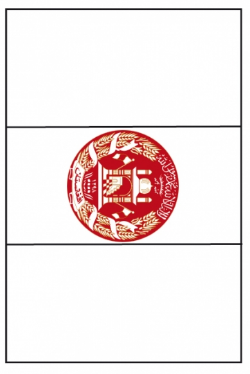 ••Bolivie...................................................................................................................................................................................................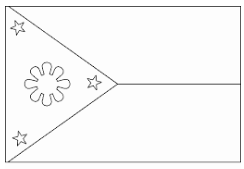 ••Brésil...................................................................................................................................................................................................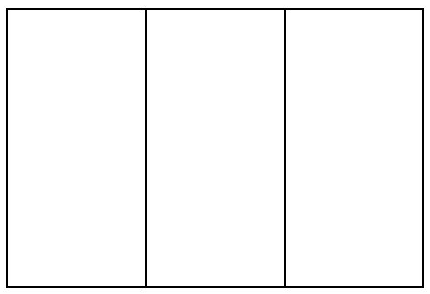 ••États-Unis...................................................................................................................................................................................................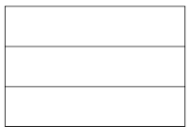 ••France...................................................................................................................................................................................................••Japon...................................................................................................................................................................................................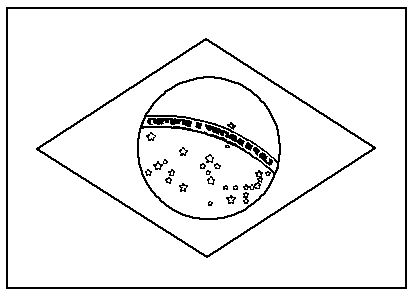 ••Nigeria...................................................................................................................................................................................................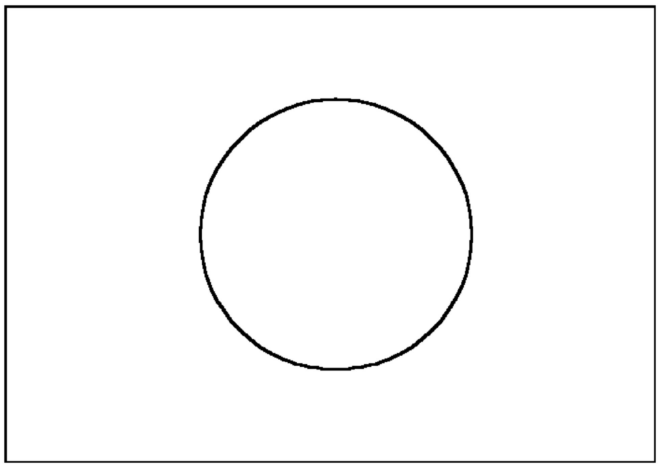 ••Philippines...................................................................................................................................................................................................Bandelettes à colorierTitres reconstitués1. ..............................................................................................................................2. ..............................................................................................................................3. ..............................................................................................................................4. ..............................................................................................................................5. ..............................................................................................................................6. ..............................................................................................................................